PROFESSIONAL DEVELOPMENT PROGRAM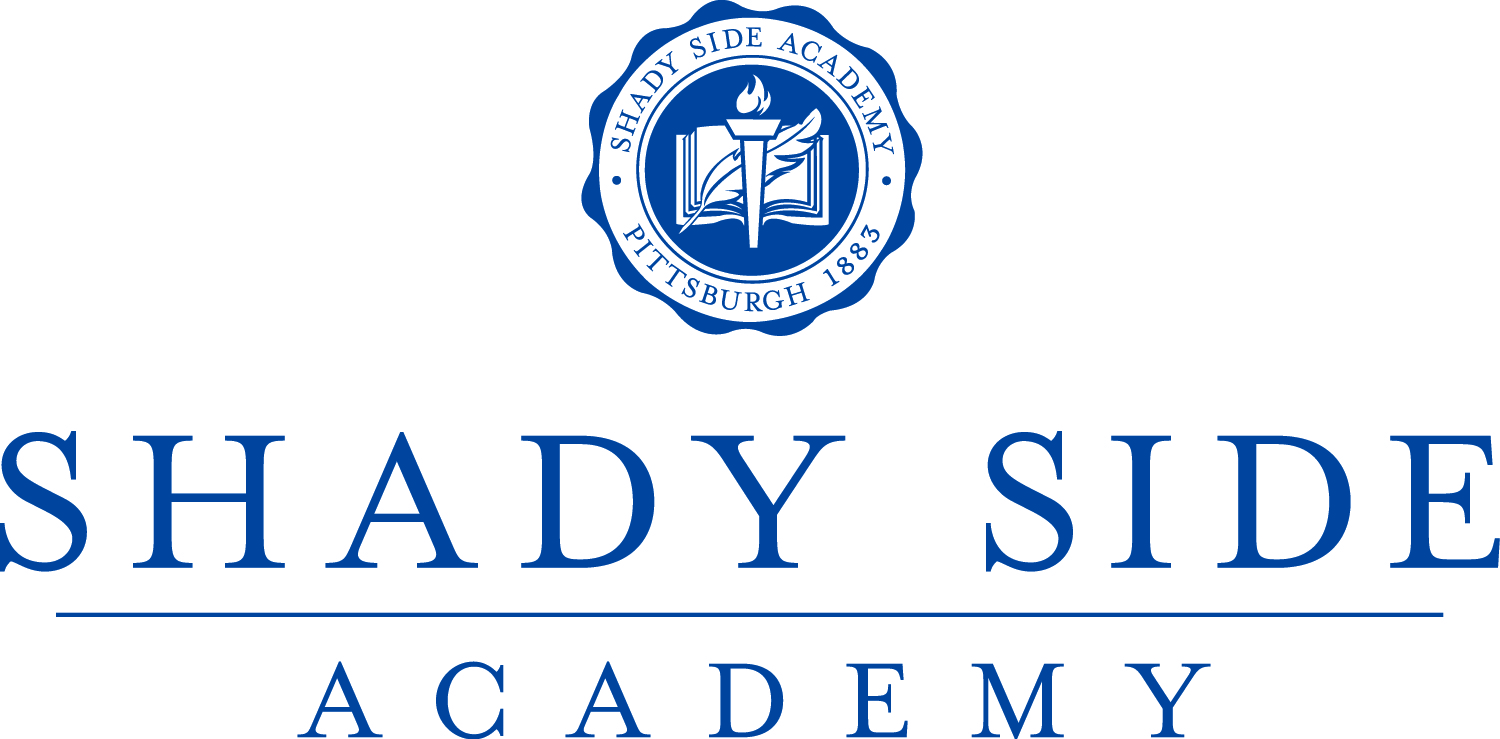 REQUEST FOR CONSIDERATIONDATE OF REQUEST:  	NAME:  		SCHOOL:             JS      MS      SS      ADMINDEPARTMENT/POSITION:  	Describe the opportunity for which funding is requested, including the professional benefit you expect to derive and how you expect to share that benefit with your students:Explain why this opportunity cannot be funded by other Academy professional development programs:List the costs associated with the opportunity:	Item	Cost	Item	Cost	TOTAL		Signature			